Unit 13  From atoms to materialsFrom Mixtures to AlloysStudent VersionCopyright © 2018 Science Education Section, Curriculum Development Institute, Education Bureau, HKSARAll rights reserved.(Developed by Hong Kong Association for Science and Mathematics Education)Learning ObjectivesAfter the activities, you are able to:recognise that alloys are made by adding other elements into metals for the improvement of the properties of the metals;conduct experiments to test the properties of alloy and its constituent metals; andgive examples of alloys and their common uses.Activity 1：To compare the physical properties of two groups of materialMaterials and Apparatus:Unknown metal samples: X1 and X2						1Unknown alloy samples: Y1 and Y2						1Multimeter											1Safety precautions:Be aware of the sharp edge when handling the materials during the experiments.Procedures:Measure the conductivity of the samples X1, Y1, X2 and Y2 by using a multimeter.Test the hardness of the samples by bending the sample.Record the results in the table below:Conclusion:As compared with that of alloy samples, metal samples have   higher  /  lower   conductivity and are   harder  /  softer  . Activity 2：To understand the physical properties of alloysAlloys are made by adding other elements into metals for improvement of the properties of the metals to fit a certain purpose.Compare with pure metals, alloys are generally:(1)	of lower melting points;(2)	of lower conductivity;(3)	harder; and (4)	have higher corrosion resistance.Search information about alloys listed from the internet and complete the table.2.	The properties of alloys vary with their percentage compositions of their constituent 	elements.	For example, Brass with around 85% copper and 15% zinc is          in colour, 	while Brass with around 60% copper and 40% zinc is            in colour. 3.	Is brass a mixture or compounds?  Why?  Activity 3：Magnetic property of some alloysA few alloys have magnetic properties. Conduct the following experiment to compare the magnetic properties of Alnico magnet and Neodymium magnet.Materials and Apparatus:Procedures:Use the alnico magnet to attract the paper clips. Find out the maximum number of paper clips that can be attracted by the magnet. Record the results in the following table.Repeat step 1 by neodymium magnet.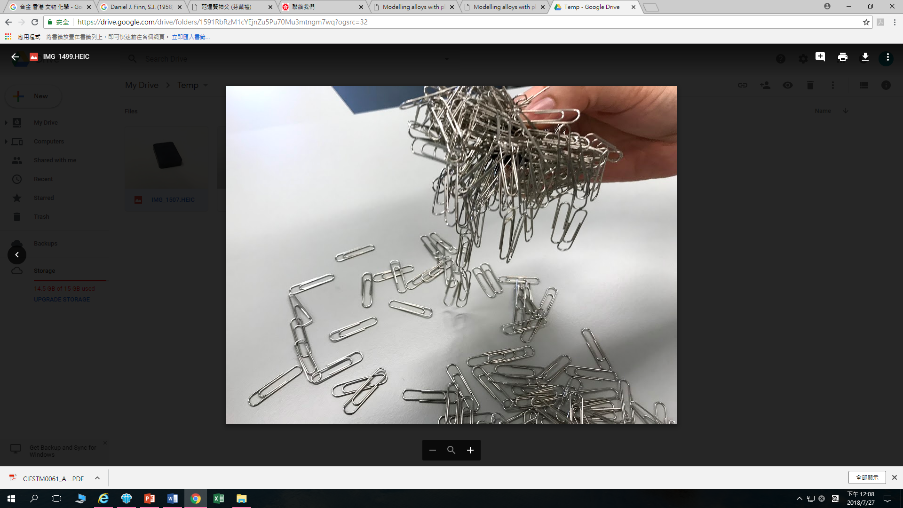 Conclusion:What conclusion can you draw from this experiment?Discussion questions:Name one possible use of Neodymium magnet in industry.Activity 4：Smart MaterialsNitinol (Nickel titanium), known as shape memory alloy, has many applications. Conduct the following experiments to find out the properties of Nitinol.Materials and apparatus:Samples of Nitinol wire with different shapes				1250 ml Beaker											2250 ml hot water (40oC)									1250 ml hot water (55oC)									1Procedures:1.	Deform the shape of the sample of Nitinol wire.2.	Put the Nitinol wire into a beaker of 40oC water. Record the observation in the table below.3.	Take out the Nitinol wire from the beaker. Put the Nitinol wire into another beaker containing 55oC water. Record the observation in the table below.4.	Repeat steps 1 to 3 using another sample of Nitinol wire.5.	Record the results in the table on the next page.Results:Conclusion:What conclusion can you draw from this experiment?Discussion questions:Name one possible use of Nitinol.Activity 5：To write an engineering consultant report on the problem related to leaded solderSituation:In a developing district, a building project is underway. The project developer are tasked to install pipelines in some new buildings. Recently, it was reported that lead was found in the tap water from the new buildings. It is suspected that the contractors might have used leaded solder for welding the water pipes.Task:Your team have to design a tool kit for performing on-site checking of the solder sample, and to prepare a proposal using the proposal form on the next page.The tool kit will be used to identify lead free solder (99.3% Sn, 0.7% Cu) from Leaded solder (63% Sn, 37% Pb) through testing (i) the density and / or (ii) the conductivity of the samples. 
You may consider the following criteria when designing the tool kit:Data for reference:Materials and Apparatus:Common laboratory apparatusSolder samples in different forms (bar, wire and powder).Proposal FormPhysicalpropertiesResultsResultsConductivityX1:        ΩY1:        ΩConductivityX2:        ΩY2:        ΩHardnessX1  /  Y1  is easier to bend.X2  /  Y2  is easier to bend.X1  /  Y1  is easier to bend.X2  /  Y2  is easier to bend.AlloyConstituent elementsThe properties of alloy andits constituent metalsExample of useBrassStronger than both metalWith golden colourBronzeStronger than both metalsCorrosion resistantStainless SteelHarder than ironVery corrosion resistantLeaded solderMelting point lower than the metals of the constituent elementsAlnico magnet	 (AlNiCo Alloy)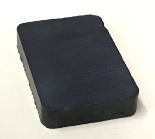 1Neodymium magnet (NdFeB Alloy)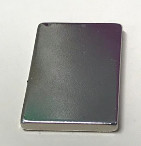 1Paper clips	400Alnico magnet(AlNiCo Alloy)Neodymium magnet (NdFeB Alloy)Base metalIron (Fe), 51%Iron (Fe), 66%Other substancesCobalt (Co), 24%Nickel (Ni), 14% Aluminium (Al), 8%Copper (Cu), 3%Neodymium (Nd) ,29% Dysprosium (Dy), 3%Boron (B), 1%Number of paper clips attracted by the magnetsObservationsObservationsNitinol wire sample 1Nitinol wire sample 2In 40oC waterIn 55oC waterAspect for considerationCriteriaApplicabilityTests applicable to various forms of sample, e.g. samples in lump, wire and powder forms.ConvenienceThe lesser the total number of apparatus, instrument and chemical involved will be better.ReliabilityObtain consistent results between repeated tests.Testing timeShorter testing time, preferably 3 minutes or less, is desirable.CostLower cost, preferably $250 or less, is desirable.WeightLighter in weight, preferably 1 kg or less, is desirable.DurabilityThe materials in the tool kit can be reused.Physical PropertyLead free solder (99.3% Sn, 0.7%Cu)Leaded Solder (63% Sn, 37%Pb)Melting PointHigher (232oC) Lower (183oC)DensityLower (7.3 g/cm3)Higher (8.5 g/cm3)ConductivityHigher (13 unit)Lower (11.9 unit)To measure the  density / conductivity  of the solder samplesTo measure the  density / conductivity  of the solder samplesFeatures of the tool kitThe materials and apparatus used for the construction of the tool kitThe test can be applied to the bar / wire / powder* samples.The test can be done within ____ minutes.The test results are reliable because ______________________________________________________________________________The weight of the tool kit is about _______ kg.The test can / cannot* be easily performed on the construction site because ______________________________________________________________________________(*delete as appropriate.)Procedure:Procedure:The graphical design of the tool kit:The graphical design of the tool kit: